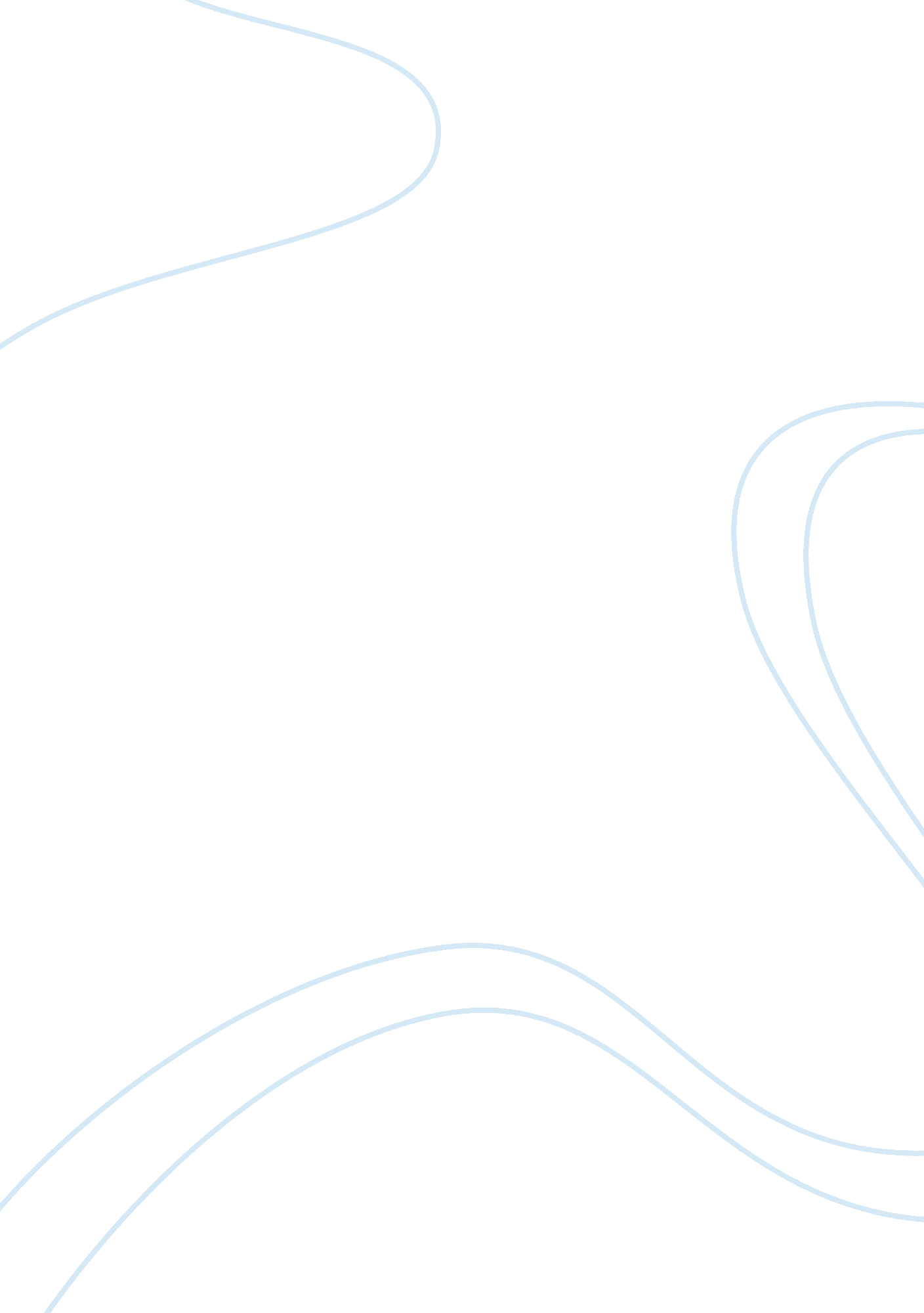 Project management techniquesEngineering, Project Management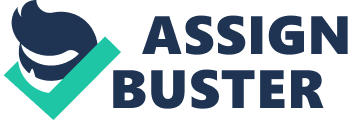 Project Management Techniques Review: Project management is being increasingly discussed in the literature and the concepts gained therein are beingapplied in the work, to achieve success in the projects. A lot of books have conventionally been written on this subject owing to the growing importance of this subject in the present age. This book happens to be one of them. Most of the books are rich in the content related to practices in project management, functions of project management, criteria for success in a project, and potential sources of risks and opportunities in a typical project, though, a vast majority of the books commonly available in the market are too difficult to understand for an individual for whom, English is a second language. Many words these books use to deliver the concepts are too rare to occur in everyday language, and hence, most second language readers find it difficult to continue reading the book from the conception till culmination. Another very strong element that I notice in this book is the organization of text and the proportioning of various figures and text that form part of the page. Most of the books on project management, including the PMBOK are written in such a manner that bores the reader. There is a constant, uninterrupted and seemingly never ending flow of words. Pages are full of lines of words and there is no place to stop and gasp for breath. This book is very different in this respect. On every page, there are several clumsy pictures that entertain the reader while he reads the text. What is more important is that the figures have been placed purposefully i. e. every figure narrates a caution, a tip, or an important note regarding the text that immediately follows it, just to make sure that the important information is engrossed in the memory of the reader. The captions and titles are no less entertaining. For example, “ Give me one” or “ Stay down from the mountain”. These titles play an important role in making the reader remember the information long after having read it in the book. The Chapter 5 of this book gives a comprehensive understanding of the project planning, its principles, significance of project planning, and the compulsory elements that a project plan constitutes to the audience. In addition to these, in the Chapter 5, the author has taught the audience how to develop the plan for a project. He also drew the audience’s attention towards some of the mistakes which are commonly made while developing a project plan and also discussed strategies to avoid them. Chapter 5 starts with a comprehensive definition of the project planning that sets the pattern for the reader as he/she goes along the rest of the chapter. Overall, this is a well written book that has all the important information about project management and has been written keeping the reader’s psychology into consideration. If someone wants to learn about project management without getting bored, he/she should give this book a chance. 